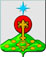 РОССИЙСКАЯ ФЕДЕРАЦИЯСвердловская областьДУМА СЕВЕРОУРАЛЬСКОГО ГОРОДСКОГО ОКРУГАРЕШЕНИЕот 27 апреля 2022 года	                     № 29г. СевероуральскО внесении изменений в Решение Думы от 29.05.2019 № 29 «Об утверждении Положения об оплате труда выборных должностных лиц местного самоуправления Североуральского городского округа, депутатов Думы Североуральского городского округа, осуществляющих свои полномочия на постоянной основе, муниципальных служащих Североуральского городского округа, лиц, исполняющих обязанности по техническому  обеспечению деятельности органов местного самоуправления Североуральского городского округа»В соответствии со статьей 135 Трудового кодекса Российской Федерации, статьей 86 Бюджетного кодекса Российской Федерации, руководствуясь Федеральным законом от 6 октября 2003 года № 131-ФЗ «Об общих принципах организации местного самоуправления в Российской Федерации», статьей 22 Федерального закона от 02 марта 2007 года № 25-ФЗ «О муниципальной службе в Российской Федерации», Федеральным законом от 1 июля 2021 года № 255-ФЗ «О внесении изменений в Федеральный закон «Об общих принципах организации и деятельности контрольно-счетных органов  субъектов Российской Федерации и муниципальных образований» и отдельные законодательные акты российской Федерации», Законом Свердловской области от 29 октября 2007 года № 136-ОЗ «Об особенностях муниципальной службы на территории Свердловской области», статьей 2 Закона Свердловской области от 26 декабря 2008 года № 146-ОЗ «О гарантиях осуществления полномочий депутата представительного органа муниципального образования, члена выборного органа местного самоуправления, выборного должностного лица местного самоуправления в муниципальных образованиях, расположенных на территории Свердловской области», Дума Североуральского городского округаРЕШИЛА:  1. Внести в Решение Думы от 29.05.2019 № 29 «Об утверждении Положения об оплате труда выборных должностных лиц местного самоуправления Североуральского городского округа, депутатов Думы Североуральского городского округа, осуществляющих свои полномочия на постоянной основе, муниципальных служащих Североуральского городского округа, лиц, исполняющих обязанности по техническому  обеспечению деятельности органов местного самоуправления Североуральского городского округа», следующие изменения: наименование Решения изложить в следующей редакции: 
«Об утверждении Положения об оплате труда выборных должностных лиц местного самоуправления Североуральского городского округа, депутатов Думы Североуральского городского округа, осуществляющих свои полномочия на постоянной основе, председателя Контрольно-счетной палаты, муниципальных служащих Североуральского городского округа, лиц, исполняющих обязанности по техническому  обеспечению деятельности органов местного самоуправления Североуральского городского округа».  2. Внести изменения в Положение об оплате труда выборных должностных лиц местного самоуправления Североуральского городского округа, депутатов Думы Североуральского городского округа, осуществляющих свои полномочия на постоянной основе, муниципальных служащих Североуральского городского округа, лиц, исполняющих обязанности по техническому  обеспечению деятельности органов местного самоуправления Североуральского городского округа, утвержденное решением Думы Североуральского городского округа от 29.05.2019 № 29 , изложив его в новой редакции (прилагается).3. Установить, что настоящее Решение вступает в силу с момента его принятия за исключением положений, касающихся председателя Контрольно-счетной палаты, которые вступают в силу с момента его назначения на муниципальную должность. 4. Органам местного самоуправления Североуральского городского округа в течение 90 дней с момента вступления настоящего Решения в силу привести свои локальные нормативные акты в соответствие с настоящим Решением.5. Опубликовать настоящее Решение в газете «Наше слово» и на официальном сайте Администрации Североуральского городского округа.6. Контроль за выполнением настоящего Решения возложить на постоянную депутатскую комиссию Думы Североуральского городского округа по бюджету и налогам (Е.С. Матюшенко).        УтвержденоРешением Думы Североуральского городского округа                                                                                        от 27 апреля 2022 года № 29 ПОЛОЖЕНИЕоб оплате труда выборных должностных лиц местного самоуправления Североуральского городского округа, депутатов Думы Североуральского городского округа, осуществляющих свои полномочия на постоянной основе, председателя Контрольно-счетной палаты, муниципальных служащих Североуральского городского округа, лиц, исполняющих обязанности по техническому обеспечению деятельности органов местного самоуправления Североуральского городского округаОбщие положенияНастоящее Положение определяет порядок формирования и расходования фонда оплаты труда выборных должностных лиц местного самоуправления Североуральского городского округа, депутатов Думы Североуральского городского округа, осуществляющих свои полномочия на постоянной основе, председателя Контрольно-счетной палаты, муниципальных служащих Североуральского городского округа, лиц, исполняющих обязанности по техническому  обеспечению деятельности органов местного самоуправления Североуральского городского округа (далее - Положение), в целях обеспечения гарантий и упорядочения условий оплаты труда указанных лиц.2. Источником средств, направляемых на оплату труда выборных должностных лиц местного самоуправления Североуральского городского округа (далее – выборные должностные лица), депутатов Думы Североуральского городского округа, осуществляющих свои полномочия на постоянной основе (далее – депутаты), председателя Контрольно-счетной палаты, муниципальных служащих Североуральского городского округа (далее – муниципальных служащих), лиц, исполняющих обязанности по техническому  обеспечению деятельности органов местного самоуправления Североуральского городского округа (далее - лиц, исполняющих обязанности по техническому  обеспечению деятельности органов местного самоуправления), является фонд оплаты труда, формируемый за счет средств бюджета Североуральского городского округа.Формирование годового фонда оплаты труда и оплата труда депутатов и председателя Контрольно-счетной палаты3. Годовой фонд оплаты труда депутатов и председателя Контрольно-счетной палаты, формируется за счет средств, направляемых для выплаты:1) должностных окладов (в расчете на год);2) дополнительных выплат;3) районного коэффициента.4. В годовой фонд оплаты труда депутатов и председателя Контрольно-счетной палаты, сверх средств, направляемых для выплаты должностных окладов, предусматриваются средства на дополнительные выплаты (в расчете на год) в размере тридцати двух должностных окладов.5. При формировании годового фонда оплаты труда учитывается районный коэффициент, установленный законодательством Российской Федерации. 6. Оплата труда депутатов и председателя Контрольно-счетной палаты, производится в виде заработной платы и состоит из должностного оклада депутата и дополнительных выплат.7. Размеры должностных окладов депутатов и председателя Контрольно-счетной палаты устанавливаются в соответствии с Приложением   к настоящему Положению.8. К  дополнительным выплатам относятся:1) ежемесячное денежное поощрение;  2) материальная  помощь.9. Дополнительные выплаты устанавливаются в следующих размерах: 1) ежемесячное денежное поощрение в размере двух целых и пяти десятых должностного оклада;2) материальная помощь в размере двух должностных окладов в год (выплачивается в порядке, предусмотренном пунктом 39 настоящего Положения).10. Депутатам и председателю Контрольно-счетной палаты может выплачиваться дополнительное денежное вознаграждение за счет экономии годового фонда оплаты труда. 11. Изменение в течение календарного года утвержденного годового фонда оплаты труда производится в случаях:1) проведения индексации должностных окладов;2) осуществления изменений действующих условий оплаты труда.Формирование годового фонда оплаты труда и оплата труда выборных должностных лиц12. Годовой фонд оплаты труда выборных должностных лиц формируется за счет средств, направляемых для выплаты:1) должностных окладов (в расчете на год);2) ежемесячных и иных дополнительных выплат;3) районного коэффициента.13. К ежемесячным и иным дополнительным выплатам относятся:1) ежемесячная надбавка к должностному окладу за особые условия службы;2) ежемесячная надбавка к должностному окладу за выслугу лет;3) ежемесячное денежное поощрение;4) ежемесячная процентная надбавка к должностному окладу за работу со сведениями, составляющими государственную тайну;5) материальная помощь.14. В годовой фонд оплаты труда выборных должностных лиц сверх средств, направляемых для выплаты должностных окладов, предусматриваются средства (в расчете на год) на ежемесячные и иные дополнительные выплаты   в размере пятидесяти шести должностных окладов.15. При формировании годового фонда оплаты труда учитывается районный коэффициент, установленный законодательством Российской Федерации. 16. Оплата труда выборных должностных лиц производится в виде заработной платы и состоит из должностного оклада выборного должностного лица, а также из ежемесячных и иных дополнительных выплат.17. Размер должностного оклада выборного должностного лица устанавливается в соответствии с Приложением   к настоящему Положению.18. Ежемесячные и иные дополнительные выплаты устанавливаются   в следующих размерах:1) ежемесячная надбавка к должностному окладу за особые условия службы в размере трех целых и двадцати пяти сотых должностного оклада;2) ежемесячная надбавка к должностному окладу за выслугу лет в размере ноль целых и двадцати пяти сотых должностного оклада. Выплачивается выборным должностным лицам, имеющим общий трудовой стаж не менее 5 лет;3) ежемесячное денежное поощрение в размере ноль целых и пять десятых должностного оклада;4) материальная помощь в размере двух должностных окладов в год (выплачивается в порядке, предусмотренном пунктом 39 настоящего Положения);5) ежемесячная процентная надбавка за работу со сведениями, составляющими государственную тайну, в размерах, определяемых нормативными правовыми актами Российской Федерации.19. Выборным должностным лицам может выплачиваться дополнительное денежное вознаграждение за счет экономии годового фонда оплаты труда. 20. Изменение в течение календарного года утвержденного годового фонда оплаты труда производится в случаях:1) проведения индексации должностных окладов;2) осуществления изменений действующих условий оплаты труда.Формирование годового фонда оплаты труда  муниципальных служащих21. Годовой фонд оплаты труда муниципальных служащих формируется за счет средств, направляемых для выплаты:1) должностных окладов (в расчете на год);2) ежемесячных и иных дополнительных выплат;3) районного коэффициента.22. Размеры должностных окладов устанавливаются в соответствии с Приложением   к настоящему Положению.23. В годовой фонд оплаты труда муниципальных служащих сверх средств, направляемых для выплаты должностных окладов, предусматриваются средства на следующие дополнительные выплаты (в расчете на год):1) ежемесячная надбавка к должностному окладу за особые условия муниципальной службы в размере шестнадцати целых и пяти десятых   должностных окладов;2) ежемесячная надбавка к должностному окладу за выслугу лет в размере трех должностных окладов;3) ежемесячная премия по результатам работы в размере шести должностных окладов;4) материальная помощь в размере двух должностных окладов;5) ежемесячная надбавка к должностному окладу за классный чин муниципальным служащим в размере полутора  должностных окладов;6) ежемесячная процентная надбавка к должностному окладу за работу со сведениями, составляющими  государственную  тайну, устанавливаемая в соответствии с нормативными правовыми актами Российской Федерации и Свердловской области исходя  из фактически установленного размера, но не выше полутора  должностных окладов.24. При формировании годового фонда оплаты труда учитывается районный коэффициент, установленный законодательством Российской Федерации. 25. Изменение в течение календарного года утвержденного годового фонда оплаты труда производится в случаях:проведения индексации должностных окладов;осуществления изменений действующих условий оплаты труда;увеличения (уменьшения) штатной численности.Формирование годового фонда оплаты труда лиц, исполняющих обязанности по техническому обеспечению деятельности органов местного самоуправления26.	Годовой фонд оплаты труда лиц, исполняющих обязанности по техническому обеспечению деятельности органов местного самоуправления, формируется за счет средств, направляемых для выплаты:1) должностных окладов (в расчете на год);2) ежемесячных и иных дополнительных выплат;3) районного коэффициента.27. При формировании годового фонда оплаты труда лиц, исполняющих обязанности по техническому обеспечению деятельности органов местного самоуправления, сверх средств, направляемых для выплаты должностных окладов, предусматриваются средства на следующие дополнительные выплаты  (в расчете на год):1) ежемесячная надбавка к должностному окладу за сложность, напряженность и высокие достижения в труде в размере десяти должностных окладов;2) ежемесячная надбавка к должностному окладу за выслугу лет в размере двух должностных окладов;3) ежемесячная премия по результатам работы в размере трех должностных окладов;4) ежемесячная надбавка к должностному окладу граждан, допущенных к государственной тайне на постоянной основе – с учетом фактически установленного размера, но не выше в расчете на год полутора должностных окладов;5) материальная помощь в размере двух должностных окладов. 28.  При формировании годового фонда оплаты труда учитывается районный коэффициент, установленный законодательством Российской Федерации.29.  Изменение в течение календарного года утвержденного годового фонда оплаты труда производится в случаях:проведения индексации должностных окладов;осуществления изменений действующих условий оплаты труда;увеличения (уменьшения) штатной численности.Оплата труда муниципальных служащих30. Оплата труда муниципальных служащих производится в виде денежного содержания и состоит из должностного оклада муниципального служащего в соответствии с замещаемой им должностью муниципальной службы, а также из ежемесячных и иных дополнительных выплат.31. Размеры должностных окладов устанавливаются в соответствии с Приложением к  настоящему Положению.32.  К ежемесячным и иным дополнительным выплатам относятся:1) ежемесячная надбавка к должностному окладу  за особые условия муниципальной службы;2) ежемесячная надбавка к должностному окладу за классный чин муниципальных служащих;3) ежемесячная надбавка к должностному окладу  за выслугу лет;4) ежемесячная премия по результатам работы;5) ежемесячная процентная надбавка к должностному окладу за работу со сведениями, составляющими государственную тайну;6) материальная помощь. 33. Ежемесячная надбавка к должностному окладу за особые условия   муниципальной службы устанавливается  в следующих размерах: 1) лицам, замещающим высшие должности муниципальной службы,  в размере  двухсот пятидесяти процентов должностного оклада; 2) лицам, замещающим главные должности муниципальной службы, учреждаемые в аппарате Думы, отраслевых и функциональных органах Администрации Североуральского городского округа, в размере ста шестидесяти процентов должностного оклада;3) лицам, замещающим главные должности муниципальной службы, учреждаемые в Администрации Североуральского городского округа, ведущие должности муниципальной службы, учреждаемые в отраслевых и функциональных органах Администрации Североуральского городского округа, а также для обеспечения исполнения полномочий Контрольно–счетной палаты Североуральского городского округа, в размере ста сорока процентов должностного оклада; 4) лицам, замещающим ведущие должности муниципальной службы, учреждаемые для обеспечения исполнения полномочий Администрации Североуральского городского округа, а также старшие и младшие должности муниципальной службы, учреждаемые в органах местного самоуправления Североуральского городского округа, в размере ста двадцати процентов должностного оклада.34. Ежемесячная надбавка к должностному окладу за классный чин муниципальных служащих устанавливается в следующих размерах (Таблица №1):Таблица №1Выплата ежемесячной доплаты за классный чин производится с даты присвоения классного чина.Ежемесячная надбавка к должностному окладу за классный чин индексируется одновременно с увеличением должностных окладов муниципальных служащих Североуральского городского округа.35. Ежемесячная надбавка к должностному окладу за выслугу лет  муниципальным служащим Североуральского городского округа устанавливается распоряжением или приказом руководителя органа местного самоуправления (начальника функционального, отраслевого органа Администрации Североуральского городского округа) в зависимости от стажа  муниципальной службы служащего, дающего право на получение данной надбавки, в следующих размерах (Таблица №2):Таблица №2Ежемесячная надбавка к должностному окладу за выслугу лет выплачивается со дня  возникновения права на назначение  или изменение размера этой надбавки.Начисление  ежемесячной надбавки за выслугу лет муниципальным служащим, временно замещающим вышестоящие должности, производится в процентном соотношении к должностному окладу, установленному им по основному месту работы.  Ответственность за своевременный  пересмотр размера надбавки за выслугу лет возлагается на специалистов по кадрам или лиц, назначенных распоряжением или приказом руководителя органа местного самоуправления (начальника функционального, отраслевого органа Администрации Североуральского городского округа).36. Ежемесячная процентная надбавка к должностному окладу за работу со сведениями, составляющими  государственную  тайну, устанавливается лицам, допущенным к сведениям, составляющим государственную  тайну на постоянной основе, согласно действующему законодательству.Ежемесячная процентная надбавка, в зависимости от степени секретности сведений, к которым имеют доступ муниципальные служащие, а также стажа работы по защите сведений, составляющих государственную тайну,  устанавливается в следующих  размерах (Таблица№3):Таблица №3Прекращение выплаты ежемесячной процентной надбавки к должностному окладу граждан, допущенных к сведениям, составляющим государственную тайну, оформляется распоряжением руководителя органа местного самоуправления.37. Ежемесячная  премия муниципальным служащим устанавливается распоряжением (приказом) руководителя соответствующего органа  местного самоуправления (начальника функционального, отраслевого органа Администрации Североуральского городского округа) в размере до пятидесяти процентов должностного оклада согласно положению о премировании, принятому в данном органе местного самоуправления (функциональном, отраслевом органах Администрации Североуральского городского округа), в пределах фонда оплаты труда органа местного самоуправления (функционального, отраслевого органа Администрации Североуральского городского округа). 38. Муниципальным служащим может выплачиваться дополнительное денежное вознаграждение за счет экономии годового фонда оплаты труда. 39. Материальная помощь в течение календарного года выплачивается муниципальным служащим в размере двух должностных окладов. 	Материальная помощь выплачивается в течение календарного года по заявлению муниципальных служащих. Решение о выплате материальной помощи муниципальным служащим оформляется распоряжением (приказом) руководителя органа местного самоуправления (начальника функционального, отраслевого органа Администрации Североуральского городского округа).Муниципальным служащим, принятым на муниципальную службу в текущем году, материальная помощь выплачивается за фактически отработанное время.	При увольнении муниципальному служащему выплачивается материальная помощь исходя из фактически отработанного времени на дату расторжения трудового договора  на основании соответствующего заявления.В случае увольнения муниципального служащего выплаченная материальная помощь перерасчету и удержанию не подлежит.В случаях изменения должностного оклада в связи с повышением оплаты труда материальная помощь, фактически выплаченная до изменения, не пересчитывается.В исключительных случаях (в связи с юбилейными датами, в связи с регистрацией брака, рождением детей, в связи со смертью близких родственников) может производиться выплата дополнительной материальной помощи по заявлению муниципального служащего на основании распоряжения (приказа) руководителя органа местного самоуправления (начальника функционального, отраслевого органа Администрации Североуральского городского округа) в пределах установленного фонда оплаты труда, но не более двух должностных окладов, в порядке, установленном локальными правовыми актами органов местного самоуправления (функционального, отраслевого органов Администрации Североуральского городского округа).VII.  	Оплата труда лиц, исполняющих обязанности по техническому  обеспечению деятельности органов местного самоуправления40. Заработная плата лиц, исполняющих обязанности по техническому  обеспечению деятельности органов местного самоуправления, состоит из должностного оклада лица, исполняющего обязанности по техническому  обеспечению деятельности органов местного самоуправления, а также из ежемесячных и иных дополнительных выплат.41. Размеры должностных окладов устанавливаются в соответствии с Приложением к настоящему Положению.42. К ежемесячным и иным дополнительным выплатам относятся:1) ежемесячная надбавка к должностному окладу за сложность, напряженность и высокие достижения в труде;2) ежемесячная надбавка к должностному окладу за выслугу лет;3) ежемесячная премия по результатам работы;4) ежемесячная процентная надбавка к должностному окладу за работу со сведениями, составляющими государственную тайну;5) материальная помощь. 43. Ежемесячная надбавка к должностному окладу за сложность, напряженность и высокие достижения в труде устанавливается распоряжением или приказом руководителя органа местного самоуправления (начальника функционального, отраслевого органов Администрации Североуральского городского округа) каждому работнику индивидуально в размере восьмидесяти процентов должностного оклада.44. Ежемесячная надбавка к должностному окладу за выслугу лет  устанавливается распоряжением или приказом руководителя  органа  местного самоуправления (начальника функционального, отраслевого органа Администрации Североуральского городского округа) в зависимости от стажа работы, дающего право на получение данной надбавки, в следующих размерах (Таблица №4):Таблица №4Ежемесячная надбавка к должностному окладу за выслугу лет выплачивается со дня возникновения права на назначение или изменение размера этой надбавки.45. Ежемесячная процентная надбавка к должностному окладу за работу со сведениями, составляющими государственную тайну, устанавливается лицам, допущенным к сведениям, составляющим государственную  тайну, на постоянной основе, согласно действующему законодательству.Ежемесячная процентная надбавка, в зависимости от степени секретности сведений, к которым имеют доступ должностные лица, а также стажа работы по защите сведений, составляющих государственную тайну,  устанавливается в следующих  размерах (Таблица№5):Таблица №5Прекращение выплаты ежемесячной надбавки к должностному окладу граждан, допущенных к сведениям, составляющим государственную тайну, оформляется распоряжением руководителя органа местного самоуправления.46. Размер ежемесячной  премии работника устанавливается распоряжением (приказом) руководителя соответствующего органа местного самоуправления (начальника функционального, отраслевого органа Администрации Североуральского городского округа) исходя из базового размера премии – до двадцати пяти процентов должностного оклада, результатов работы работника согласно положению о премировании, принятому в данном органе местного самоуправления (функциональном, отраслевом органах Администрации Североуральского городского округа), в пределах фонда оплаты труда органа местного самоуправления (функционального, отраслевого органа Администрации Североуральского городского округа). Работникам, исполняющим обязанности по техническому обеспечению  деятельности органов  местного самоуправления может выплачиваться дополнительное денежное вознаграждение  за счет экономии годового фонда оплаты труда. 47. Материальная помощь в течение календарного года выплачивается по заявлению работника в размере двух должностных окладов. Работникам, принятым на работу в текущем году, материальная помощь выплачивается за фактически отработанное время.В случаях изменения должностного оклада в связи с повышением оплаты труда материальная помощь, фактически выплаченная до изменения, не пересчитывается.Решение о выплате материальной помощи оформляется распоряжением (приказом) руководителя органа местного самоуправления (начальника функционального, отраслевого органа Администрации Североуральского городского округа).При увольнении работникам выплачивается материальная помощь исходя из фактически отработанного времени на дату расторжения трудового договора на основании соответствующего заявления.В случае увольнения работника выплаченная материальная помощь перерасчету и удержанию не подлежит.В исключительных случаях (в связи с юбилейными датами, в связи с регистрацией брака, рождением детей, в связи со смертью близких родственников) может производиться выплата дополнительной материальной помощи по заявлению работника на основании распоряжения (приказа) руководителя органа местного самоуправления (начальника функционального, отраслевого органа Администрации Североуральского городского округа) в пределах установленного фонда оплаты труда, но не более двух должностных окладов, в порядке, установленном локальными правовыми актами органов местного самоуправления (функционального, отраслевого органов Администрации Североуральского городского округа).VIII. Механизм реализации48. Годовой плановый фонд оплаты труда выборных должностных лиц, депутатов,  муниципальных служащих, лиц, исполняющих обязанности по техническому  обеспечению деятельности органов местного самоуправления, на очередной финансовый год формируется в целом по  органам местного самоуправления Североуральского городского округа (функциональным, отраслевым органам Администрации Североуральского городского округа) в соответствии с главами II, III, IV,V настоящего Положения на основании штатных расписаний органов местного самоуправления Североуральского городского округа (функционального, отраслевого органов Администрации Североуральского городского округа),  актуальных на  дату формирования фонда оплаты труда на очередной финансовый год (далее годовой плановый фонд оплаты труда), и распределяется между органами местного самоуправления Североуральского городского округа (функциональными, отраслевыми органами Администрации Североуральского городского округа)  с учетом  ежемесячных и иных дополнительных  выплат, установленных в соответствии с главами II, III, VI и  VII настоящего Положения на очередной год по каждому органу местного самоуправления Североуральского городского округа (функциональному, отраслевому органам Администрации Североуральского городского округа) (далее годовой  фонд оплаты труда).В случае превышения  годового планового фонда оплаты  труда над годовым фондом   оплаты труда разница распределяется в соответствии с порядком, установленным  постановлением Администрации Североуральского городского  округа.Общая сумма фактически начисленной заработной платы за год по всем категориям работников органов местного самоуправления Североуральского городского округа не должна превышать годовой фонд оплаты труда по всем категориям работников органов местного самоуправления Североуральского городского округа, рассчитанный в соответствии с настоящим  Положением.IX. Заключительные положения49.	Штатные расписания органов местного самоуправления Североуральского городского округа (функционального, отраслевого органов Администрации Североуральского городского округа) утверждаются ежегодно по состоянию на 01 января.50. Штатное расписание может быть изменено в течение календарного года в случае:1) проведения  индексации должностных окладов;2) увеличения  (уменьшения) штатной численности.51. При увеличении (индексации) должностных окладов и надбавки за классный чин их размеры подлежат округлению до целого рубля в сторону увеличения.52. Споры о применении настоящего Положения, в том числе о размере и порядке оплаты труда, рассматриваются в порядке, установленном трудовым законодательством Российской Федерации.Приложениек Положению об оплате труда выборных должностных лиц местного самоуправления Североуральского городского округа, депутатов Думы Североуральского городского округа, осуществляющих свои полномочия на постоянной основе, председателя Контрольно-счетной палаты, муниципальных служащих Североуральского городского округа, лиц, исполняющих обязанности по техническому  обеспечению деятельности органов местного самоуправления Североуральского городского округаРазмеры должностных окладов выборных должностных лиц местного самоуправления, депутатов Думы Североуральского городского округа, осуществляющих свои полномочия на постоянной основе, председателя Контрольно-счетной палаты, муниципальных служащих Североуральского городского округа, лиц, исполняющих обязанности по техническому обеспечению деятельности органов местного самоуправления Североуральского городского округаГлава Североуральского городского округа______________С. Н. Миронова                                  И.о. Председателя ДумыСевероуральского городского округа______________А.Н. КопыловКлассный чин муниципальных служащихРазмер ежемесячной надбавки (в рублях)Размер ежемесячной надбавки (в рублях)Размер ежемесячной надбавки (в рублях)Классный чин муниципальных служащих3-го класса2-го класса1-го классаСекретарь муниципальной службы766830894Референт муниципальной службы95810221086Советник муниципальной службы127713401404Муниципальный советник153216601788Действительный муниципальный советник191521702555Стаж муниципальной службыРазмер ежемесячной  надбавки в процентах от должностного окладаот 1 до 5 летот 5 до 10 летот 10 до 15 летсвыше 15 лет10203040За работу со сведениями, имеющими степень секретностиРазмер  ежемесячной надбавки в процентах к должностному окладу«совершенно секретно»30 - 50«секретно» при оформлении допуска с проведением проверочных мероприятий10 - 15«секретно» без проведения проверочных мероприятий- 10 Стаж работыРазмер ежемесячной надбавки в процентах от должностного окладаот 3 до 8 летот 8 до 13 летот 13 до 18 летот 18 до 23 летсвыше 23 лет1015202530За работу со сведениями, имеющими степень секретностиРазмер  ежемесячной надбавки в процентах к должностному окладу«совершенно секретно»30 – 50«секретно» при оформлении допуска с проведением проверочных мероприятий10 – 15«секретно» без проведения проверочных мероприятий5 – 10№п/пНаименование должностиКатегорииДолжностной оклад1234Выборные должностные лица местного самоуправления, депутаты Думы Североуральского городского округа, осуществляющие свои полномочия на постоянной основе Выборные должностные лица местного самоуправления, депутаты Думы Североуральского городского округа, осуществляющие свои полномочия на постоянной основе Выборные должностные лица местного самоуправления, депутаты Думы Североуральского городского округа, осуществляющие свои полномочия на постоянной основе Выборные должностные лица местного самоуправления, депутаты Думы Североуральского городского округа, осуществляющие свои полномочия на постоянной основе 1.Глава Североуральского городского округа 261462.Председатель Думы Североуральского городского округа261463.Заместитель Председателя Думы Североуральского городского округа23531Должностные лица местного самоуправления, замещающие иные муниципальные должности Североуральского городского округа, осуществляющие свои полномочия на постоянной основеДолжностные лица местного самоуправления, замещающие иные муниципальные должности Североуральского городского округа, осуществляющие свои полномочия на постоянной основеДолжностные лица местного самоуправления, замещающие иные муниципальные должности Североуральского городского округа, осуществляющие свои полномочия на постоянной основеДолжностные лица местного самоуправления, замещающие иные муниципальные должности Североуральского городского округа, осуществляющие свои полномочия на постоянной основе4.Председатель Контрольно-счетной палатывысшая должность23 531Должности муниципальной службы, учреждаемые для обеспечения исполнения полномочий Думы Североуральского городского округаДолжности муниципальной службы, учреждаемые для обеспечения исполнения полномочий Думы Североуральского городского округаДолжности муниципальной службы, учреждаемые для обеспечения исполнения полномочий Думы Североуральского городского округаДолжности муниципальной службы, учреждаемые для обеспечения исполнения полномочий Думы Североуральского городского округа5.Начальник отдела аппарата Думы Североуральского городского округа, не входящего в состав другого структурного подразделения главная должность13340 - 148756.Ведущий специалистстаршая должность8435 - 99657.Специалист 1 категории младшая должность6900 - 8435Должности муниципальной службы, учреждаемые для обеспечения исполнения полномочий Контрольно-счетной палаты Североуральского городского округаДолжности муниципальной службы, учреждаемые для обеспечения исполнения полномочий Контрольно-счетной палаты Североуральского городского округаДолжности муниципальной службы, учреждаемые для обеспечения исполнения полномочий Контрольно-счетной палаты Североуральского городского округаДолжности муниципальной службы, учреждаемые для обеспечения исполнения полномочий Контрольно-счетной палаты Североуральского городского округа8.Инспектор Контрольно-счетной палаты  Североуральского городского округаведущая должность12363 - 13956Должности муниципальной службы, учреждаемые для обеспечения исполнения полномочий Администрации Североуральского городского округаДолжности муниципальной службы, учреждаемые для обеспечения исполнения полномочий Администрации Североуральского городского округаДолжности муниципальной службы, учреждаемые для обеспечения исполнения полномочий Администрации Североуральского городского округаДолжности муниципальной службы, учреждаемые для обеспечения исполнения полномочий Администрации Североуральского городского округа9.Первый заместитель Главы Администрациивысшая должность     1992410.Заместитель Главы Администрациивысшая должность     1763611.Заведующий отделом, не входящим в состав другого структурного подразделения главная должность 13340 - 1487512.Заведующий службой, не входящей в состав другого структурного подразделенияглавная должность13340 -  1487513.Заместитель заведующего отделом, не входящим в состав другого структурного подразделенияведущая должность 11962 - 1349514.Заместитель заведующего службой, не входящим в состав другого структурного подразделенияведущая должность 11962 - 1349515.Главный специалистстаршая должность      1073216.Ведущий специалистстаршая должность8435 - 996517.Ведущий специалист отделастаршая должность8435 - 996518.Специалист 1 категории отделамладшая должность6900 - 843519.Специалист 2 категории отделамладшая должность5367 - 6900 Должности муниципальной службы, учреждаемые в территориальных органах Администрации Североуральского городского округаДолжности муниципальной службы, учреждаемые в территориальных органах Администрации Североуральского городского округаДолжности муниципальной службы, учреждаемые в территориальных органах Администрации Североуральского городского округаДолжности муниципальной службы, учреждаемые в территориальных органах Администрации Североуральского городского округа20.Глава Управления Администрации в поселкахглавная должность13495 - 1487521.Глава Управления Администрации в поселках и селеглавная должность14875Должности муниципальной службы, учреждаемые для обеспечения исполнения полномочий функциональных органов Администрации Североуральского городского округаДолжности муниципальной службы, учреждаемые для обеспечения исполнения полномочий функциональных органов Администрации Североуральского городского округаДолжности муниципальной службы, учреждаемые для обеспечения исполнения полномочий функциональных органов Администрации Североуральского городского округаДолжности муниципальной службы, учреждаемые для обеспечения исполнения полномочий функциональных органов Администрации Североуральского городского округа22.Начальник функционального  органа Администрации Североуральского городского округаглавная должность13800 - 1533523.Заместитель начальника функционального органа Администрации Североуральского городского округаведущая должность12363 - 1395624.Начальник отдела функционального органа Администрации Североуральского городского округаведущая должность11500 - 1303625.Главный специалистстаршая должность1073226.Ведущий специалистстаршая должность8435 - 996527.Специалист 1 категориимладшая должность6900 - 8435Должности муниципальной службы, учреждаемые для обеспечения исполнения полномочий отраслевых органов Администрации Североуральского городского округаДолжности муниципальной службы, учреждаемые для обеспечения исполнения полномочий отраслевых органов Администрации Североуральского городского округаДолжности муниципальной службы, учреждаемые для обеспечения исполнения полномочий отраслевых органов Администрации Североуральского городского округаДолжности муниципальной службы, учреждаемые для обеспечения исполнения полномочий отраслевых органов Администрации Североуральского городского округа28.Начальник отраслевого органа Администрации Североуральского городского округаглавная должность15998 - 1753229.Заместитель начальника отраслевого органа Администрации Североуральского городского округаведущая должность12363 - 1395630.Главный специалистстаршая должность1073231.Ведущий специалистстаршая должность8435 - 996532.Специалист 1 категориимладшая должность6900 - 8435Должности лиц, исполняющих обязанности по техническому  обеспечению деятельности органов местного самоуправления Североуральского городского округаДолжности лиц, исполняющих обязанности по техническому  обеспечению деятельности органов местного самоуправления Североуральского городского округаДолжности лиц, исполняющих обязанности по техническому  обеспечению деятельности органов местного самоуправления Североуральского городского округаДолжности лиц, исполняющих обязанности по техническому  обеспечению деятельности органов местного самоуправления Североуральского городского округа33.Старший инспектор, программист6134 - 690034.Секретарь руководителя4567 - 570935.Инспектор, делопроизводитель4599 - 5364